PONEDELJEK, 30. 11. Dragi učenec!V tabeli boš našel povezave razlage snovi in svoje naloge, ki so podčrtane. Naloge pa bodo potem starši fotografirali in jih poslali po e-pošti.PREDMETNAVODILAOPOMBESLJGLAS/ČRKA LOdpri učbenik na strani 41.Mami naj ti prebere zgodbo o črki L.Poslušaj zgodbo o črki L še na spodnji povezavi:https://www.youtube.com/watch?v=4_3h436lVao odpri zvezek.Mami naj ti čez celo stran v zvezku napiše črko L, ti pa jo preriši z barvicami.Zraven nariši ali prilepi (lahko tudi iz reklam) 3 predmete, ki se začnejo na glas L.Fotografijo opravljenega dela starši pošljejo po e-pošti.MATNARAVNA ŠTEVILA DO 10 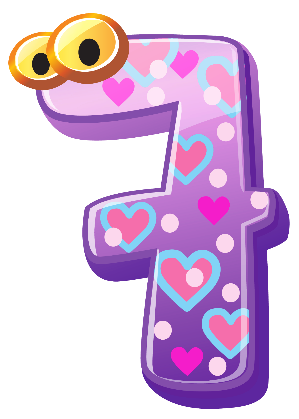 Ponovimo štetje do 6.Danes se bova naučila pisati tudi število 7. Na mizo prinesi 7 igrač – lahko so to kocke, avtomobilčki – lahko je tudi obeh po 7.V zvezek naj ti mami napiše število 7 čez celotno  stran, ti pa jo preriši z vsemi barvicami, ki jih imaš.Zraven nariši 7 poljubnih predmetov (lahko so to žoge, avti, … kar želiš.)Fotografijo opravljenega dela starši pošljejo po e-pošti.SPODNEVI V TEDNUAli veš kateri dan je danes? Ali veš kateri dan bo jutri? Poznaš vse dni v tednu?Na spodnji povezavi te čaka poučna pesmica, s katero se boš lažje naučil vseh dnevov v tednu in kako si sledijo. Poslušaj jo:https://www.youtube.com/watch?v=R5vNedmofnA&feature=youtu.be&fbclid=IwAR04SwkxvjCFYpb_B-tUGz7ygp_9mH_Zt2AsWixOt4Kh43ZNlIabxgSNRD0 ŠPOPRAVLJIČNA JOGADanes se boš sproščal na drugačen način, in sicer tokrat s pravljično jogo s pomočjo učiteljice Maje:https://www.youtube.com/watch?v=KUY7oPpNLX0